БЛАГОВЕЩЕНСКАЯ ГОРОДСКАЯ ДУМА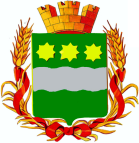 Амурской области(шестой созыв)РЕШЕНИЕ21.02.2019						                                              № 53/14г. Благовещенск┌                                                                ┐В  соответствии   со   статьей   28   Федерального  закона  от  06.10.2003 № 131-ФЗ «Об общих принципах организации местного самоуправления в Российской Федерации», Положением об организации и проведении публичных слушаний в муниципальном образовании городе Благовещенске по вопросам местного значения, утвержденным  решением  Благовещенской городской  Думы от 14.06.2018 № 46/55, в целях информирования жителей городского округа о важном вопросе местного значения, выносимом на рассмотрение  Благовещенской городской Думы,  на основании статьи 20 Устава муниципального образования города Благовещенска, учитывая заключение комитета Благовещенской городской Думы по местному самоуправлению, Благовещенская городская Думарешила:1. Назначить публичные слушания по проекту решения Благовещенской городской Думы «О внесении изменений в Устав муниципального образования  города Благовещенска».2. Утвердить состав организационного комитета по проведению публичных слушаний (прилагается).3. Провести публичные слушания 13 марта 2019 года. 4. Настоящее решение вступает в силу после его официального опубликования в газете «Благовещенск».5. Контроль за исполнением настоящего решения возложить на комитет Благовещенской городской Думы по местному самоуправлению (Ю.А. Грошев).Председатель Благовещенской городской Думы                                                                                    С.В. Попов     СОСТАВорганизационного комитета по проведению публичных слушанийпо проекту решения Благовещенской городской Думы «О внесении изменений в Устав муниципального образования города Благовещенска»Грошев Юрий Александрович -  председатель комитета  Благовещенской городской Думы по местному самоуправлению, председатель организационного комитета по проведению публичных слушаний Левцов Владимир Федорович - управляющий делами аппарата Благовещенской городской Думы Лозовая Ирина Александровна - начальник экспертно-правового отдела аппарата Благовещенской городской Думы Щипун Наталья Геннадьевна - начальник экспертно-правового отдела правового управления администрации города БлаговещенскаХаритонов Андрей Михайлович - начальник отдела кадров администрации города БлаговещенскаУхалова Оксана Анатольевна  - руководитель сектора по работе с некоммерческими объединениями территориального управления администрации города БлаговещенскаШункова Екатерина Николаевна - председатель органа общественной самодеятельности «Театральный»  города БлаговещенскаНечаева Светлана Георгиевна - председатель органа общественной самодеятельности «Центральный» города БлаговещенскаИконникова Валентина Ивановна - председатель органа общественной самодеятельности «Свет» города БлаговещенскаИНФОРМАЦИЯ О ПРОВЕДЕНИИ ПУБЛИЧНЫХ СЛУШАНИЙ ПО ПРОЕКТУ РЕШЕНИЯ БЛАГОВЕЩЕНСКОЙ ГОРОДСКОЙ ДУМЫ «О ВНЕСЕНИИ ИЗМЕНЕНИЙ В УСТАВ МУНИЦИПАЛЬНОГО ОБРАЗОВАНИЯ ГОРОДА БЛАГОВЕЩЕНСКА»В соответствии с законодательством Российской Федерации решением Благовещенской городской Думы от 21.02.2019 года № 53/14 назначены публичные слушания по проекту решения Благовещенской городской Думы «О внесении изменений в Устав муниципального образования города Благовещенска». Обсуждение проекта решения в рамках публичных слушаний  состоится  в  17.00 час.  13 марта 2019  года по адресу: ул. Ленина, 108/2 (зал заседаний).Ознакомиться с проектом решения Благовещенской городской Думы «О внесении изменений в Устав муниципального образования города Благовещенска» и внести предложения по проекту можно в рабочие дни с               22 февраля 2019 года по 7 марта 2019 года с 9.00 час. до 18.00 час. (7 марта 2019 года до 17.00 час.) по адресу: ул. Ленина, 133, Благовещенская городская Дума, каб. 207, контактный телефон 990-683. Проект решения Благовещенской городской Думы «О внесении изменений в Устав муниципального образования города Благовещенска» опубликован в газете «Благовещенск» № 7(1517) от 22.02.2019 года, а также размещен в информационно-телекоммуникационной сети «Интернет» на официальном сайте Благовещенской городской Думы (http://www.blagduma.ru) и на официальном сайте администрации города Благовещенска (http://www.admblag.ru).ПОРЯДОК УЧАСТИЯ ГРАЖДАН В ПУБЛИЧНЫХ СЛУШАНИЯХ1. Правом на участие в публичных слушаниях обладает любой гражданин, проживающий на территории города Благовещенска и достигший 18 лет.2. Участие в публичных слушаниях осуществляется на добровольной основе.3. Жители города, желающие выступить на публичных слушаниях 13 марта 2019 года при обсуждении проекта решения Благовещенской городской Думы «О внесении изменений в Устав муниципального образования города Благовещенска», до 17.00 час. 7 марта 2019 года  подают в организационный комитет по проведению публичных слушаний (ул. Ленина, 133, каб. 207) заявления о желании выступить с предложениями по теме публичных слушаний. Заявления и предложения подаются в письменной форме.4. Жители города, не заявившие о желании выступить при обсуждении проекта решения Благовещенской городской Думы «О внесении изменений в Устав муниципального образования города Благовещенска», участвуют в публичных слушаниях без права выступления.БЛАГОВЕЩЕНСКАЯ ГОРОДСКАЯ ДУМААмурской области(шестой созыв)РЕШЕНИЕ__________							                                 №______г. Благовещенск┌                                                         ┐На   основании  статьи 12.1 Закона Амурской области от 26.06.2009 № 222-ОЗ «О выборах депутатов представительных органов и глав муниципальных образований в Амурской области» и  изменений,     внесенных    в   Федеральный  закон  от  06.10.2003  № 131-ФЗ «Об общих принципах организации местного самоуправления в Российской Федерации»  федеральными законами  от  27.12.2018 № 498-ФЗ «Об ответственном обращении с животными и о внесении изменений в отдельные законодательные акты Российской Федерации», от 06.02.2019 № 3-ФЗ «О внесении изменений в статьи 21 и 26.3 Федерального закона «Об общих принципах организации законодательных (представительных) и исполнительных органов государственной власти субъектов Российской Федерации» и статьи 15 и 16 Федерального закона «Об общих принципах организации местного самоуправления в Российской Федерации»,  Благовещенская городская Думарешила:Внести в Устав муниципального образования города Благовещенска следующие изменения:Пункт 7.2 части 1 статьи 4  после слова «прав» дополнить словами «коренных малочисленных народов и других»;В пункте 15 части 1 статьи 4.1  слова «мероприятий по отлову и содержанию безнадзорных животных, обитающих» заменить словами «деятельности по обращению с животными без владельцев, обитающими»;Часть 3 статьи 18 изложить в следующей редакции:«3. Городская Дума состоит из 30 депутатов, избираемых по мажоритарной избирательной системе по 30 одномандатным избирательным округам.»;1.4. В части 5 статьи 36 пункты 11 и 13 исключить.2. Настоящее решение после государственной регистрации опубликовать в газете «Благовещенск».3. Настоящее решение вступает в силу после его официального опубликования в газете «Благовещенск».4. Контроль за исполнением настоящего решения возложить на мэра города Благовещенска (В.С. Калита).Мэр города Благовещенска                                                                 В.С. КалитаПредседатель Благовещенскойгородской Думы                                                                                    С.В. Попов